MENTONE - 86° Fete du CitronDomenica 24 Febbraio 2019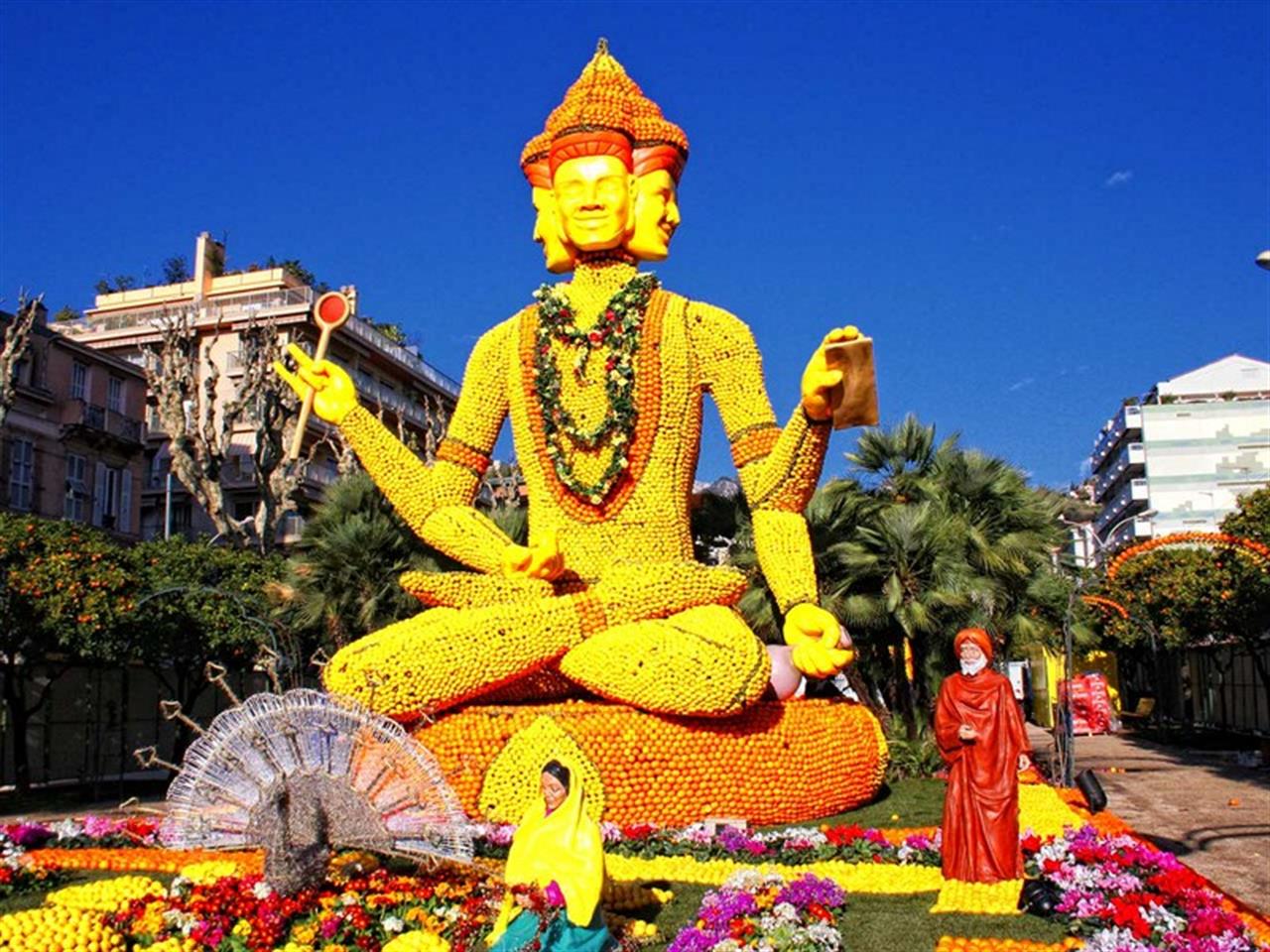 Partenza di prima mattina dalle località convenute. Giornata libera per partecipare alle varie manifestazioni. Pranzo libero. Rientro in serata.QUOTA DI PARTECIPAZIONE PER PERSONA :  € 45,00Acconto all’iscrizione : 10,00 €La quota comprende:Trasferimento in pullman Gran Turismo a/r - Assicurazione medico-bagaglio - Biglietto d’ingresso a Le Jardins (Esposizione dei motivi di agrumi)La quota non comprende:Il pranzo – Ingresso sfilata dei frutti d’oro (Posto in Piedi 10 €) - Assicurazione annullamento, gli extra di carattere personale e tutto quanto non espressamente indicato alla voce “La quota comprende”Documenti richiesti: Carta Identità valida per l’espatrio in corso di validitàQUOTA DI PARTECIPAZIONE VALIDA PER MINIMO 35 PARTECIPANTI